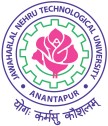 JAWAHARLAL NEHRU TECHNOLOGICAL UNIVERSITY ANANTAPUR, ANANTHAPURAMU – 515002RESEARCH AND DEVELOPMENTLIST OF RECOGNISED RESEARCH CENTRES                                                                                                              DIRECTOR                                                                                                             R & DS.NoName of the Research CentreFaculty of Recognised Research Centre Year of Recognition1.Raghavendra Institute of Pharmaceutical Education and Research, Ananthapuramu.Pharmaceutical Sciences20132.Annamacharya College of Pharmacy, RajampetPharmaceutical Sciences20133.Sri Padmavathi School of Pharmacy, Tiruchanoor.Pharmaceutical Sciences20134.Madanapalle Institute of Technology and Science, Madanapalle.ECE, Mechanical, Management Science, Physics, Chemistry, Mathematics and English20135.Srikalahasti Institute of Technology, SriKalahasti.ECE20136.Sri Vidyaniketan Engineering College, A. Rangampet.EEE and ECE20137.G. Pullareddy Engineering College, KurnoolCivil, Mechanical, EEE, ECE, CSE.20138.JNTUA College of Engineering, Pulivendula.EEE, ECE, Mechanical CSE, Physics, Chemistry, Mathematics, English.20139.Rajiv Gandhi Memorial College of Engineering & Technology. Nandyal,EEE, ECE, Mechanical and CSE201310Annamacharya College of, Engineering,  RajampetMechanical201311Creative Educational Society’s College of Pharmacy, KurnoolPharmaceutical Sciences201412Sri Venkateswara College  of Pharmacy, ChittoorPharmaceutical Sciences201413Ratnam Institute of Pharmacy, NellorePharmaceutical Sciences201414Sreenivasa institute of Technology and Management Studies, ChittoorMathematics, Management Sciences2014